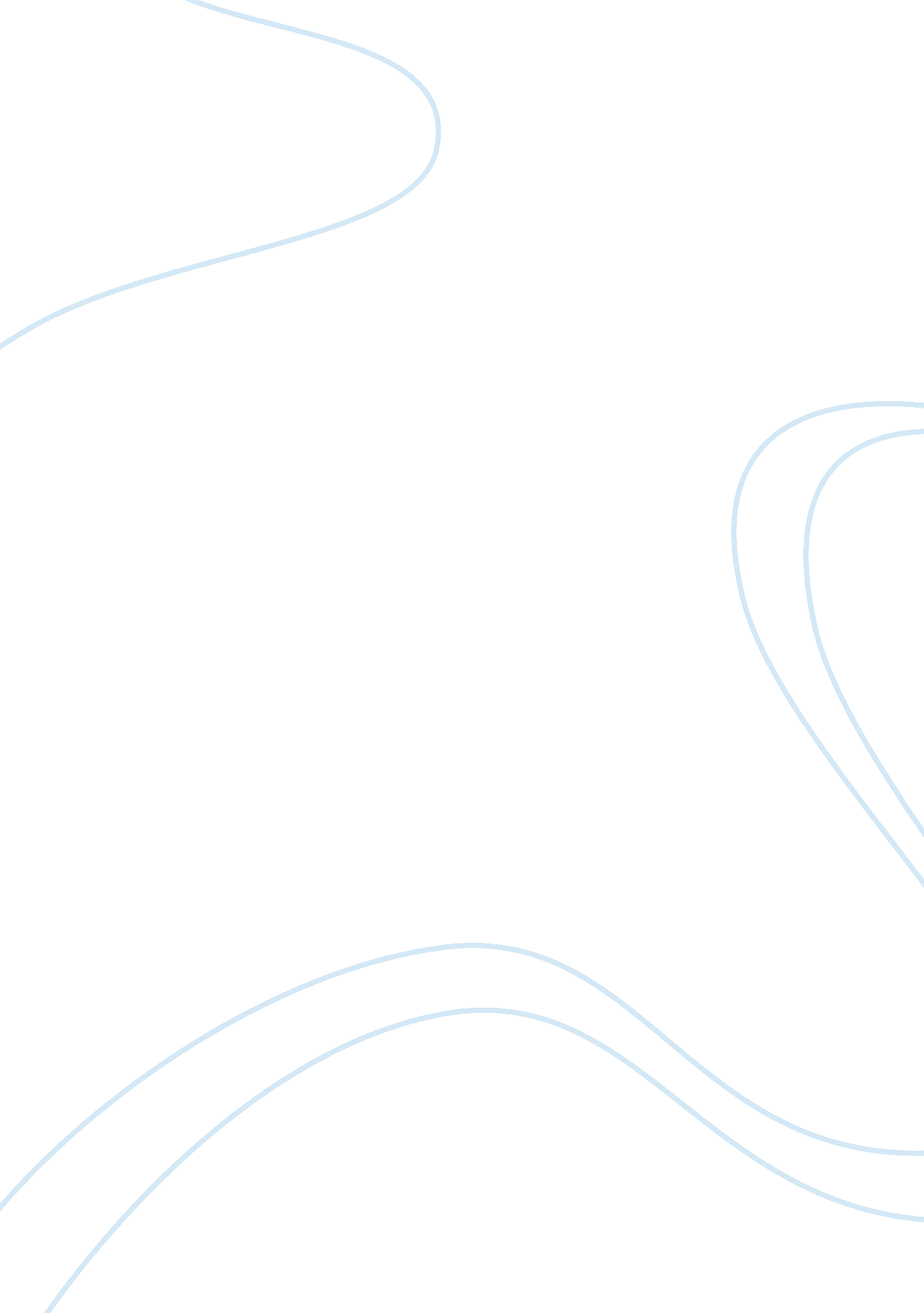 Japanese culture and communication featuresParts of the World, Asia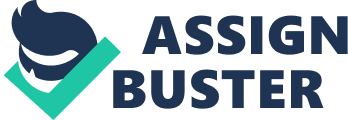 Culture is about the way we are living. It incorporates our qualities, convictions, traditions, dialects and conventions. Culture is reflected in our history, in our legacy and by they way we express our thoughts and innovativeness. Our way of life measures our personal satisfaction, our imperativeness and the soundness of our general public. Through our way of life we build up a feeling of having a place, individual and psychological development and the capacity to sympathize identify with each other. Coordinate advantages of a solid and lively culture incorporate wellbeing and health, confidence, abilities improvement, social capital and financial return. In Japan the official language in Japanese and and this is 6th most spoken language in the world, more than 99 percentages of people speak Japanese in Japan (Home, n. d.). So while it comes to communicate in Japan or Japanese, it is very important to know the language. Intro of Japanese culture Japanese culture, it has a wide assortment of phenomenally point of view that both present and standard. For an example; food habit, anime, sports, art fashion, manga and geisha. Japanese culture is holding a rich cultural history and huge customer restoring years after years. On the other hand the culture it self its changing day by day, because of globalization. Cost play became a part of Japanese culture because of manga. Its a new trend in Japan. Cos play is really popular in Japan rather than other countries, now a days people from different countries are doing cost play too. They are making them self dressing up like Japanese manga character. Japan is the country of samurai . The samurai helped establish the frameworks of Japan’s way of life. They held qualities and ethics that have held up for such a large number of years, it is brilliant that they have clutched them for so long. On the off chance that it were not for the samurai impact Japan might not have the same correct perspectives on the most proficient method to live there life. Samurai’s are a critical piece of Japaneses culture. One more vital practice that they are still practicing, is Tea Ceremony. We have a subject in APU for Tea ceremony, from there we can the importence of the cutome. At the tea function agreement, regard, immaculateness, and stillness are as yet rehearsed. The genuine function has been passed on from age to age. It is likewise exceptionally customary and strict. Numerous ladies will even now play out the Tea Ceremony at a home or in extraordinary teahouses where representatives can come and unwind following a bustling day at the workplace. Its been 4 year that I came to Japan and APU. When I first came here I had a cultural shock. I didn’t know anything about the culture of Japan. At the beginning it was hard for me to adapting the new culture. But after few months I start loving Japan and the culture. After few years this culture became more natural too me. After coming to Japan I went back to Bangladesh only 2 times. So when I went back to Bangladesh, some of the thinks was not comfortable for me. Since as a nation Japanese are so polite and I get use to of it. With ought realizing that, I am Bangladesh, I expected the the shopkeeper to behave like Japanese shopkeepers. But that guy was not and he was rude. I got hurt because of his behavior. And I start realizing that I changed a lot. 4 years ago it was normal to me and never give a second thought about this, but after living here I could not accept that. I believe that every country or nation or person has a 2 side like a coin. Good and bad custom, culture and habit. So where ever we go we gonna learn the culture, so should adapt the good one not bad one. Intro of communication Communication is the fact of sending and receiving messages through expressing feelings . People speak with others by up close and personal correspondence, as well as by giving data through the internet and printed items. For an example; conversation, books and daily papers. Numerous individuals trust that the criticalness of correspondence resembles the significance of relaxing. For sure, correspondence encourages the spread of learning and structures connections between individuals. Most importantly, correspondence spreads learning and data among individuals. For instance, writers compose books to confer learning to the World, and instructors share their involvement with their understudies. Additionally, companions or colleagues talk about their thoughts with each other, and organizations trade data with their auxiliaries and clients. In addition, the coming of the Internet not just enables individuals to have better access to learning and data in all fields, yet in addition makes it less demanding and quicker to contact with individuals around the globe. Without a doubt, the sharing learning and data process can’t work without correspondence. Thus, organizations can’t work, and humankind will be suffocated in the pit of numbness. Additionally, correspondence is the establishment of all human relationship. At to begin with, outsiders begin talking and becoming acquainted with each other, and after that the connections are shaped when they have more cooperation and correspondence. Conveying causes individuals to express their thoughts and sentiments, and it, in the meantime, encourages us to comprehend feeling and considerations of the others. Thus, we will create friendship or contempt toward other individuals, and positive or negative connections will be made. It is almost certainly that correspondence assumes a fundamental part in human life. It not just encourages the way toward sharing data and information, yet additionally causes individuals to create associations with others. In this manner, the significance of correspondence can’t be thought little of. Consistently, we speak with many individuals including our families, our companions, our associates, or even outsiders. We ought to figure out how to convey adequately to improve our lives. When I first came to Japan, I did not know Japanese apart from 2 words. So life in here was so hard for me. While I went to downtown to buy grocery for the first time, I really had to communicate with the shop keepers because I didn’t know the location of staff I am looking for. And It was impossible for me to communicate but apparently I did with sign language. So communicating with people there is a language barrier but if some one really interested to make a conversation its possible. When I was in AP house I had a share mate and he was Japanese. Because of the language barrier it was hard for us to communicate. So couldn’t be good friend. But after 2 years I meet him, his english improved and my japanese too. So we was able to make a better conversation. And now are are really good friend. So at the end, I want to say when it comes to communication language matters, from my personal life experience. If I compare my first year life with fourth year file in Japan, it is completely different because of learning the Japanese culture and language. 